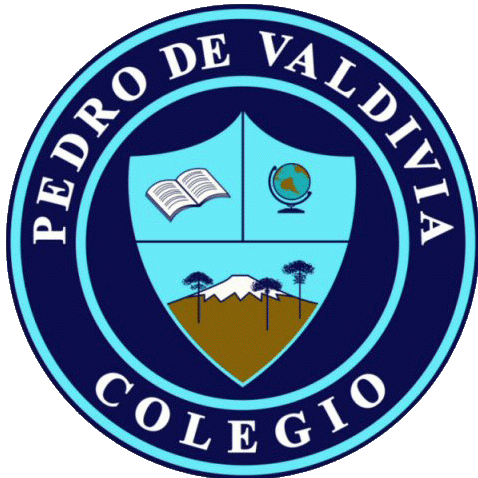 CRONOGRAMA DE ACTIVIDADESUNIDAD Nº 1 DOCENTE: JIMENA REYDETdoncarmr@hotmail.com. Fono: +5692039766EDUCADORA DIFERENCIAL: YASNA QUINTREL    yasnaquintrel@gmail.com  Fono:+ 56 945713083CURSO O NIVEL: 4 ° básicoASIGNATURA:Lenguaje y Comunicación SEMANA /FECHAOBJETIVOACTIVIDADESADECUACIÓN  PROYECTO INTEGRACIÓN RECURSOSFecha de entrega25-29 de mayoRetroalimentar evaluación formativa 2Semana de retroalimentación y corrección de evaluación formativa 2 por medio de whatsappWhatsApp29 de mayo01   -05 DE JUNIOComprenden poemas adecuados al nivel e interpretan lenguaje figurado presente en ellosDIA 1 lee en voz alta  los poemas de las paginas 55-56-57 , -Responde las preguntas 1 y 2 de la página 57 --Desarrolla las actividades de la página 58 donde debes .explicar  los dibujos del poema-Día 2 desarrolla las actividades de la página 59 y 60. Actividad  completan tabla comparativa del poema y texto informativo y responden preguntas relacionadas con los poemasMonitoreo de las actividades mediante grupo de WhatsApp para resolver dudas y consultas que surjan en el desarrollo de la actividad pg 59 y 60.Video lectura de poemas y explicación de actividad pg 55,56,57,58.Refuerzo contenido video fuente YouTube “Qué son los poemas, sus partes.Texto del estudianteLápiz grafito05 de junio08- 12 DE JUNIOComprenden poemas adecuados al nivel e interpretan lenguaje figurado presente en ellosDía 1:Lee el poema de la página 62 y   responde  las preguntas relacionadas con el texto en  la página 63 Día 2:lee el poema de la página 64 y desarrolla las actividades de la página 65.respondiendo preguntas del texto anteriorMonitoreo de las actividades mediante grupo de WhatsApp para resolver dudas y consultas.Video explicativo pag; 62 y 63.Video “Las gafas de la jirafa”Audio poema “EL SAPO VERDE”.Texto del estudianteLápiz grafito12 de junio15- 19 DE JUNIOO.A 1Demostrar comprensión de las narraciones leídas: › extrayendo información explícita e implícita › identificando y describiendo las características físicas y los sentimientos de los distintos personajesO.A 2Comprender textos no literarios y literarios O.A 3Comprenden la función de los artículos, sustantivos y adjetivosO.A 4 Comprenden poemas adecuados al nivel e interpretan lenguaje figurado presente en ellosEvaluación Sumativa 1 Monitoreo por educadora diferencial Evaluación sumativa 1 disponible en página del colegio19 Junio22-26 de junioRetroalimentar evaluación sumativa 1Retroalimentación de evaluación sumativaMonitoreo por educadora diferencialWhatsAppcorreo26 junio